Grunddataprogrammet under denFællesoffentlige Digitaliseringsstrategi 2012 – 2015Delprogram 1: EjendomsdataprogrammetImplementeringsplan ArbejdspakkebeskrivelserGD1 - delprogrammetVersion: 0.1Dato: 08/10/2014Status: udkastDokument historieIndholdsfortegnelse1.	Indledning	41.1	Produktbaseret planlægning	41.2	Metode	41.2.1	Produktsammenhænge	41.2.2	Arbejdspakkebeskrivelser	52.	Produktoverblik	62.1	Produkter	62.2	Produktsammenhænge	63.	Arbejdspakker fra delprogrammet (GD1)	73.1	Arbejdspakkebeskrivelser	73.1.1	Operationalisering af tværgående arkitekturrammer	73.1.2	GD1/GD2 idriftsættelsesmønstre (interim og paralleldrift)	83.1.3	Implementering – Governance struktur	83.1.4	Koordinering af datamigreringen af vaskede grunddata til GD1-registrene og ESR	93.1.5	Koordinering af idriftsættelsen af interimløsninger og paralleldrift	103.1.6	Evaluering af paralleldrift	103.1.7	Aftale om videreførelse af data som i dag findes i ESR	11IndledningDokumentets formål er at give et overblik over de væsentligste arbejdspakker i forhold til styring og opfølgning af delprogrammets fremdrift.  Med ”væsentligste” menes her dels arbejdspakker, som er en del af udstillingen af fælles grunddata gennem den fællesoffentlige datafordeler, dels arbejdspakker som er relevante for andre parter i forhold til etablering af grunddata og anvendelse af disse.Produktbaseret planlægningEtablering af en implementeringsplan for delprogrammet gennemføres med teknikken produktbaseret planlægning. Fremskaffelse af de enkelte produkter foretages i arbejdspakker, som beskriver processen for frembringelse af produktet – herunder tidsramme. Deadlines indføres i delprogrammes samlede plan i MS project.Som udgangspunkt planlægges med én arbejdspakke pr. produkt, men en arbejdspakke kan godt levere flere produkter. Modellen herfor besluttes af den enkelte aftalepartner.Arbejdspakkerne indeholder beskrivelser af produkter med angivelse af kvalitetskrav m.m.. Afhængigheder mellem de enkelte produkter illustreres i produktflow diagrammer.Arbejdspakkerne organiseres i projekter og samles i delprogrammets implementeringsplan, som bl.a. viser sammenhængen mellem de enkelte arbejdspakker.MetodeProduktsammenhængeProduktsammenhænge illustreres dels i form af produktnedbrydningsdiagrammer (hvor dette er relevant), dels i form af produktflowdiagrammer.Produktnedbrydningsdiagrammer viser hvordan den enkelte aftalepartner nedbryder de enkelte hovedprodukter i delprodukter med henblik på at illustrere behov i relation til de mere detaljerede sammenhænge. Som udgangspunkt medtages kun hovedprodukter i det samlede produktoverblik (kapitel 2).Produktflowdiagrammer beskriver sammenhængen mellem de forskellige produkter. I denne illustration anvendes nedenstående tre symboler:ArbejdspakkebeskrivelserBeskrivelse af de enkelte arbejdspakker gennemføres i nedenstående skabelon, som er etableret med udgangspunkt i tilsvarende arbejdspakkeskabeloner i den fællesoffentlige projektmodel hhv. Prince2 – under hensyntagen til at beskrivelsen skal anvendes på delprogramniveau. ProduktoverblikProdukterProjekt X leverer nedenstående hovedprodukter til grunddataprogrammet:#X xxxxxxxxxxxxxx#X xxxxxxxxxxxxxx#X xxxxxxxxxxxxxx#X xxxxxxxxxxxxxxDe enkelte hovedprodukter for projektet er nedbrudt i produkter nummereret med ”decimaler” (se figuren nedenfor).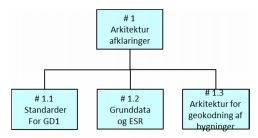 Figur 2. Produktnedbrydning af produkter under projekt x 
ProduktsammenhængeProjekt X har ansvaret for at levere nedenstående produkter til delprogrammet. Disse produkters sammenhænge i forhold til hinanden hhv. til andre produkter inden for og uden for delprogrammet er illustreret nedenfor.[Tidligere diagrammer med produktsammenhænge opdateres når eventuelle nye produkter og deres sammenhænge er kendte].<Indsæt opdatering figur>Figur 1. Produktsammenhænge i relation til produkter fra projekt x.Arbejdspakker fra delprogrammet (GD1)ArbejdspakkebeskrivelserOperationalisering af tværgående arkitekturrammerGD1/GD2 idriftsættelsesmønstre (interim og paralleldrift)Implementering – Governance strukturKoordinering af datamigreringen af vaskede grunddata til GD1-registrene og ESR   Koordinering af idriftsættelsen af interimløsninger og paralleldrift Evaluering af paralleldriftAftale om videreførelse af data som i dag findes i ESR VersionDatoBeskrivelseInitialer0.108/10/2014Initial versionPLL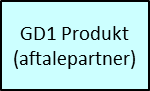 Produkter som skal etableres i delprogrammet af den aftalepartner, som er i scope for de pågældende produktsammenhænge.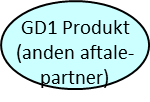 Produkter som skal etableres i delprogrammet af en anden aftalepartner end den der er i scope for de pågældende produktsammenhænge.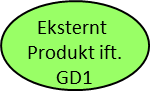 Produkter som er eksterne ift. delprogrammet – enten ved at de leveres uden for grunddataprogrammet eller ved at de leveres af et andet delprogram under grunddataprogrammet.Arbejdspakkenavn:<Navn på arbejdspakken>Nummer:<Entydig identifikation – tildeles af delprogram> Ansvarlig:Ansvarlig for arbejdspakken: <Titel på ansvarlig, evt. navn>Ansvarlig for kvalitetskontrol: <Titel på ansvarlig, evt. navn>Tidsramme:<Arbejdspakkens forventede varighed (f.eks. kalendermåneder/dage)>Indhold:<En beskrivelse i hovedpunkter af de arbejdsprocesser der skal gennemføres i arbejdspakken for at kunne etablere de tilhørende produkter>Produkt(er):<Liste over produkter (produktnummer + produktnavn) som arbejdspakken skal levere.  Listen skal suppleres med en kort beskrivelse af produktet, såfremt dette ikke entydigt fremgår af arbejdspakkens indholdsbeskrivelse>Milepæle<Liste og beskrivelse af arbejdspakkens milepæle. Milepæle anvendes af delprogrammet til at monitorere arbejdspakkens fremdrift. Det skal for registerprojekterne – særligt DAR - tilstræbes, at milepæle ligger med 2 måneders interval. Alle produkter med eksterne afhængigheder skal defineres/medtages som milepæle. >Afhængigheder:<Identifikation af afhængigheder til andre arbejdspakker/milepæle/produkter>Ressourcekrav:<Identifikation af krav til ressourcedeltagelse uden for egen organisation/myndighed> Kvalitetskriterier:<Specifikation af målbare kvalitetskriterier f.eks. om produktet opfylder de specificerede krav >Godkendelse:<Proces for hvorledes produktet kvalitetssikres/godkendes. Herunder beskrivelse af hvem der godkender>Arbejdspakkenavn:Implementering af tværgående arkitekturrammerNummer:<Entydig identifikation – tildeles af delprogram>Ansvarlig:Ansvarlig for arbejdspakken: DelprogramlederAnsvarlig for kvalitetskontrol: Delprogrammets testmanagerTidsramme:Hele programperiodenIndhold:GD1/GD2/GD7 har indgået en aftale om tværgående arkitekturrammer og andre fælles grunddataproblemstillinger. Aftalen består pt. af en række bilag, som på et overordnet niveau identificerer og beskriver fælles problemstillinger. Imidlertid er de beskrevne rammer ikke detaljerede nok til at sikre, at den videre implementering i projekterne sker på en ensartet måde.  Erfaringsmæssigt opstår der løbende problemstillinger som kræver en fælles stillingtagen/afklaring. Denne afklaring vil bl.a. ske i Arkitekturforum under GD8 på grundlag af en indstilling/sagsfremstilling udarbejdet af GD1/GD2.  Det forventes at GD8 afklarer disse spørgsmål på operationelt niveau således at delprogrammets opgave er at implementere i projekterne.Operationaliseringen af fælles arkitekturrammer/spørgsmål skal som inimum omfatte:Konkretisering og beskrivelse af aftalte arkitekturrammer på et operationelt niveau.Fordeling af roller og ansvar.Beskrivelse af procedurer/standard for den videre implementering. Produkt(er):Der er pt identificeret følgende produkter:Implementering af de fælles arkitekturrammer i delprogrammerneMilepæleImplementeret fælles sikkerhedsløsning i delprogram og DIGSTImplementeret standard for sammenstillede servicesImplementeret hændelses- og abonnementsstrukturAfhængigheder:Der er ind til videre identificeret følgende afængigheder,, jf. Fælles arkitekturramme GD1/GD2/GD7 bilag 1:Konkretisering af fælles sikkerhedsløsning (STS, governance, aftaler og procedurer mv.), jf. Fælles arkitekturramme GD1/GD2/GD7 bilag 1.Standard for specifikation af sammenstillede servicesHændelses- og abonnementsstruktur på beskedfordeler.Skabeloner jf. generiske arbejdspakkerRessourcekrav:Projektforum, Arkitekturforum og GD8Kvalitetskriterier:Inddragelse af GD1 projektforum, Arkitekturforum og GD8Godkendelse:GD1 styregruppenArbejdspakkenavn:GD1 idriftsættelsesmønstre (interim og paralleldrift)Nummer:<Entydig identifikation – tildeles af delprogram>Ansvarlig:Ansvarlig for arbejdspakken: DelprogramlederAnsvarlig for kvalitetskontrol: Delprogrammets testmanagerTidsramme:2 månederIndhold:Interessentmøder for afklaring af forretningsmæssige og tekniske krav og udfordringer.Beskrivelser af idriftsættelsesmønstre for Matriklens Udvidelse, Ejerfortegnelsen og BBR.  Beskrivelserne forholder sig til behovet for interimløsninger i de tilfælde hvor registre med indbyrdes afhængigheder implementeres tidsforskudt. Eksempel: Håndtering af at Matriklen bliver autoritativt register for Ejerlejligheder med BFE inden BFE implementeres i BBR v2.0 Beskrivelser af forskellige paralleldriftssituationer ift. omfang/involvering og anvendelse, herunder interimløsninger til måling og opfølgning på sammenligningstest i paralleldriften.Der beskrives løsninger for hvordan ESR løbende opdateres både under registerimplementeringerne og under paralleldriftsperioden.Produkt(er):Godkendt beskrivelse af GD1’s idriftsættelsesmønstre og tilhørende interimløsningerMilepæleIdriftsættelsesmønstre og interimløsninger godkendtAfhængigheder:Mål- og løsningsarkitekturarkitekturer Ressourcekrav:Registerprojekterne, KL/Kombit og TLR inddrages i indsamling af krav og reviewsKvalitetskriterier:Interessenterne er inddragetGodkendelse:GD1 styregruppenArbejdspakkenavn:Implementering – Governance strukturNummer:<Entydig identifikation – tildeles af delprogram>Ansvarlig:Ansvarlig for arbejdspakken: DelprogramlederAnsvarlig for kvalitetskontrol: Projektleder tværgående koordinationTidsramme:6 månederIndhold:Beskrivelse af ansvars- og beslutningsstruktur ift. implementeringen, herunder fastlæggelse af roller. Desuden tages der stilling til om der skal være en tværgående ’relasemanager’ med beslutningskompetence til at igangsætte/stoppe idriftsættelser.Specifikt beskrives:Tværgående koordinering af samtidige idriftsættelser mv.Idriftsættelser på tværs af grunddataregistre og andre registre – både ift. de færdige løsninger og forskellige interimløsninger.Placering af beslutningskompetencen ift. go/no-go på idriftsættelser og beslutter om systemerne kører videre på trods af implementeringsfejl eller tilbageholder idriftsættelser pga. fejl i anden idriftsættelse etc.?Delprogrammets faktiske involvering i implementeringerne.Produkt(er):Godkendt Governance for GD1 implementeringenMilepæleAfhængigheder:MålarkitekturLøsningsarkitekturer Godkendt beskrivelse af GD1’s idriftsættelsesmønstre og tilhørende interimløsningerRessourcekrav:Registerprojekterne, Datafordeleren, Kombit og GD7Kvalitetskriterier:Involvering af interessenterneGodkendelse:Godkendelse i GD1/GD2/GD7 styregrupperneArbejdspakkenavn:Koordinering af datamigreringen af vaskede grunddata til GD1-registrene og ESRNummer:<Entydig identifikation – tildeles af delprogram>Ansvarlig:Ansvarlig for arbejdspakken: DelprogramlederAnsvarlig for kvalitetskontrol: Projektleder tværgående koordinationTidsramme:1 måned.Indhold:Med udgangspunkt i GD1’s datavaskstrategi identificeres og beskrives migreringer af vaskede grunddata, som gennemføres i GD1 registerprojekterne, Tingbogen, VUR og ESR. Fastlægge og beskrive delprogrammets roller og ansvar ift. datamigreringsopgaverne.Produkt(er):MilepæleAfhængigheder:DatavaskstrategiGodkendt beskrivelse af GD1’s idriftsættelsesmønstre og tilhørende interimløsningerRessourcekrav:Registerprojekterne, TLR, SKAT og Kombit Kvalitetskriterier:Involvering af interessenterneGodkendelse:GD1 styregruppenArbejdspakkenavn:Koordinering af idriftsættelsen af interimløsninger og paralleldriftNummer:<Entydig identifikation – tildeles af delprogram>Ansvarlig:Ansvarlig for arbejdspakken: Projektleder tværgående koordination Ansvarlig for kvalitetskontrol: DelprogramlederTidsramme:2 årIndhold:Løbende koordination af tværgående opgaver ifb:Migrering af vaskede grunddataEtablering og drift af interimløsninger og paralleldriftSlutrengøring af manuelt vedligeholdte data i ESRProdukt(er):Samlet plan for datamigrering og for synkronisering af ESR. MilepæleBFE-nr i ESREjerdata til EjerfortegnelsenBFE-nr i BBR Interimløsning for opdatering af ESR med SFEInterimløsning for opdatering af ESR med EjerlejlighedInterimløsning for opdatering af ESR med EjeroplysningerAfhængigheder:MålarkitekturLøsningsarkitekturer DatavaskstrategiGodkendt beskrivelse af GD1’s idriftsættelsesmønstre og tilhørende interimløsningerRessourcekrav:Grunddataprojekterne, KL/KombitKvalitetskriterier:Involvering af interessenterneGodkendelse:GD1 styregruppenArbejdspakkenavn:Evaluering af paralleldriftNummer:<Entydig identifikation – tildeles af delprogram>Ansvarlig:Ansvarlig for arbejdspakken: DelprogramlederAnsvarlig for kvalitetskontrol: Projektleder tværgående koordinationTidsramme:1 årIndhold:I samarbejde med registerprojekterne, KL/Kombit, SKAT og Datafordeleren udvikles modeller og metoder for evaluering af paralleldriftsperioden. Modellen indeholder en plan for afrapportering af fremdriften. Evalueringerne baseres bl.a. på resultaterne af de sammenligningstest og andre tværgående test, som delprogrammet i øvrigt gennemfører.  Delprogrammets opfølgning på paralleldriften sker på baggrund af evalueringsrapporternes anbefalinger. Evalueringsrapporterne indgår i grundlaget for en overordnet beslutning om at basere ejendomsvurderingen og -beskatningen på grunddataregistrene.Produkt(er):Model og plan for evaluering af paralleldriftsperiodenEvalueringsrapporter, jf. evalueringsplan   MilepæleGodkendt evalueringsmodelGodkendte evalueringsrapporterAfhængigheder:GD1 TestplanKombit driftsafvikler de nye ejendomsøkonomisystemer parallelt med de eksisterende ESR-baserede systemerSKAT??Ressourcekrav:Registerprojekterne, KL/Kombit, SKAT og DatafordelerenKvalitetskriterier:Involvering af interessenterneGodkendelse:GD1 styregruppenArbejdspakkenavn:Aftale om videreførelse af data som i dag findes i ESR.Nummer:<Entydig identifikation – tildeles af delprogram>Ansvarlig:Ansvarlig for arbejdspakken: DelprogramlederAnsvarlig for kvalitetskontrol: Projektleder tværgående koordinationTidsramme:2 månederIndhold:Sikre tidligere indgåede aftaler i relation til fordeling af de nuværende ESR data på de forskellige ressortområder/registre er gennemført i praksis ved at de enkelte data er medtaget på relevant vis i de tilhørende informationsmodeller.Sikre at arbejdsgange, som etablerer grunddata i ESR i dag, videreføres i en eller anden form omkring de nye registre. Dokumentere hvordan der fra de nye grunddataregistre kan foretages en tilbagekonvertering til ESR og den dertil hørende strukturering af data, værdisæt mv. Produkt(er):Aftale om videreførelse af data som i dag findes i ESRMilepæleGodkendt aftale om videreførelse af data som i dag findes i ESRAfhængigheder:Matriklens udstillingsmodelBBR’s udstillingsmodelEjerfortegnelsens udstillingsmodelRessourcekrav:Registerprojekterne, KL/Kombit og SKATKvalitetskriterier:Involvering af interessenterneGodkendelse:GD1 styregruppen